Publicado en Terradelles el 02/01/2020 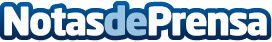 Naturaki ya tiene fecha para la segunda jornada de propietarios en 2020Gracias al éxito entre los propietarios el año pasado, Naturaki realizará la segunda edición de la 'Jornada de Propietarios' el 7 de marzo de 2020 en GironaDatos de contacto:Narcis972498030Nota de prensa publicada en: https://www.notasdeprensa.es/naturaki-ya-tiene-fecha-para-la-segunda Categorias: Inmobiliaria Cataluña Turismo Emprendedores E-Commerce Restauración http://www.notasdeprensa.es